25/05 RM04228Hardware e SoftwareATIVIDADE – PÁGINA: 281) O que é um HARDWARE? Dê 03 exemplos:Hardware é a parte física de um computador,monitor;teclado e mouse2) O que é um SOFTWARE? Dê 02 exemplos:Software é uma sequência  de instruções escritas para serem intepretadas por um computador com o objetivo de executar tarefas específicas. Exemplo; O sistema Windows e o sistema Windows e o Sistema  Linux 3) Escreva (S) para SOFTWARE e (H) para HARDWARE: ( s)                          ( s)                  (h)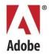 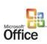 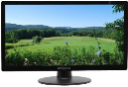 (s )                           (h )              (h )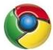 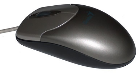 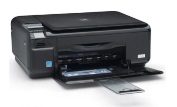 